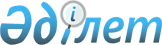 О признании утратившими силу некоторых решений Жангалинского районного маслихатаРешение Жангалинского районного маслихата Западно-Казахстанской области от 5 апреля 2021 года № 4-3. Зарегистрировано Департаментом юстиции Западно-Казахстанской области 8 апреля 2021 года № 6949
      В соответствии с Законом Республики Казахстан от 23 января 2001 года "О местном государственном управлении и самоуправлении в Республике Казахстан", Законом Республики Казахстан от 6 апреля 2016 года "О правовых актах" Жангалинский районный маслихат РЕШИЛ:
      1. Признать утратившими силу некоторые решения Жангалинского районного маслихата согласно приложению к настоящему решению.
      2. Руководителю аппарата районного маслихата (Успанова С.) обеспечить государственную регистрацию данного решения в органах юстиции.
      3. Настоящее решение вводится в действие со дня первого официального опубликования.
      1. Решение Жангалинского районного маслихата от 10 января 2020 года №42-3 "О бюджете Жанаказанского сельского округа Жангалинского района на 2020-2022 годы" (зарегистрированное в Реестре государственной регистрации нормативных правовых актов №5953, опубликованное 21 января 2020 года в Эталонном контрольном банке нормативных правовых актов Республики Казахстан).
      2. Решение Жангалинского районного маслихата от 9 апреля 2020 года №46-2 "О внесении изменений в решение Жангалинского районного маслихата от 10 января 2020 года №42-3 "О бюджете Жанаказанского сельского округа Жангалинского района на 2020-2022 годы" (зарегистрированное в Реестре государственной регистрации нормативных правовых актов №6143, опубликованное 15 апреля 2020 года в Эталонном контрольном банке нормативных правовых актов Республики Казахстан).
      3. Решение Жангалинского районного маслихата от 30 сентября 2020 года №52-2 "О внесении изменений в решение Жангалинского районного маслихата от 10 января 2020 года №42-3 "О бюджете Жанаказанского сельского округа Жангалинского района на 2020-2022 годы" (зарегистрированное в Реестре государственной регистрации нормативных правовых актов №6406, опубликованное 9 октября 2020 года в Эталонном контрольном банке нормативных правовых актов Республики Казахстан).
      4. Решение Жангалинского районного маслихата от 9 декабря 2020 года №54-3 "О внесении изменений в решение Жангалинского районного маслихата от 10 января 2020 года №42-3 "О бюджете Жанаказанского сельского округа Жангалинского района на 2020-2022 годы" (зарегистрированное в Реестре государственной регистрации нормативных правовых актов №6546, опубликованное 20 декабря 2020 года в Эталонном контрольном банке нормативных правовых актов Республики Казахстан).
      5. Решение Жангалинского районного маслихата от 23 декабря 2020 года №56-3 "О внесении изменений в решение Жангалинского районного маслихата от 10 января 2020 года №42-3 "О бюджете Жанаказанского сельского округа Жангалинского района на 2020-2022 годы" (зарегистрированное в Реестре государственной регистрации нормативных правовых актов №6591, опубликованное 31 декабря 2020 года в Эталонном контрольном банке нормативных правовых актов Республики Казахстан).
					© 2012. РГП на ПХВ «Институт законодательства и правовой информации Республики Казахстан» Министерства юстиции Республики Казахстан
				
      Председатель сессии

Ж. Гумаров

      Секретарь маслихата

Д. Закарин
Приложение
к решению районного маслихата
от 5 апреля 2021 года № 4-3